               2018-2019 EĞİTİM ÖĞRETİM NEŞELİ BULUTLAR ŞUBAT AYI AYLIK PLANIKÜBRA BALKAYAAYIN RENGİAYIN KONUSUSAYILAR AYIN ŞEKLİAYIN TÜRK BÜYÜĞÜDEĞERLER EĞİTİMİKAHVERENGİDOĞAL ENERJİ KAYNAKLARI   9-0ELİPSNASRETTİN HOCADemokrasi ve BarışKAVRAMLARKAVRAMLARMÜZİK ETKİNLİĞİMÜZİK ETKİNLİĞİOYUN ETKİNLİĞİTÜRKÇE DİL ETKİNLİĞİ TERS-DÜZ                                                            SAĞLIKLI-SAĞLIKSIZSERT-YUMUŞAKTATLI-EKŞİ-ACIHIZLI-YAVAŞ TERS-DÜZ                                                            SAĞLIKLI-SAĞLIKSIZSERT-YUMUŞAKTATLI-EKŞİ-ACIHIZLI-YAVAŞFARECİK SAATİM ÇALDIMANTARLAR                      HAPŞU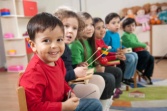 FARECİK SAATİM ÇALDIMANTARLAR                      HAPŞU--RENK OYUNU-BOWLİNG-GEOMETRİK OYUN-İPİ TAKİP ET OYUNU BİLMECELER                                  PARMAK OYUNLARI                      HİKAYE ETKİNLİKLERİ                      FEN VE DOĞA ETKİNLİĞİFEN VE DOĞA ETKİNLİĞİMONTESSORİ ETKİNLİĞİMONTESSORİ ETKİNLİĞİSANAT ETKİNLİĞİAKIL VE ZEKA*BALON DENEYİ*RENK DALGASI DENEYİ *ISLANMAYAN PEÇETE DENEYİ*BALON DENEYİ*RENK DALGASI DENEYİ *ISLANMAYAN PEÇETE DENEYİŞEKİL OYUNJYÖNERGE OYUNUANAHTAR EŞLEŞTİRMEDELİKTEN İP GEÇİRME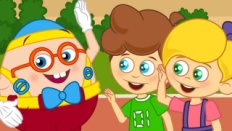 ŞEKİL OYUNJYÖNERGE OYUNUANAHTAR EŞLEŞTİRMEDELİKTEN İP GEÇİRMEPİNOKYO YAPIMITUTKALLA AĞAÇ YAPIMIRULODAN UĞUR BÖCEĞİ YAPIMITABAKTAN DİNAZOR YAPIMITANGRAM DÖNGÜ KARTLARI            İNGİLİZCE            İNGİLİZCEOKUMA VE YAZMAOKUMA VE YAZMAMATEMATİK ETKİNLİĞİBELİRLİ GÜN VE HAFTALARPORTFOLYOPORTFOLYO-NOKTA BİRLEŞTİRME-ÇİZGİ ÇALIŞMALARI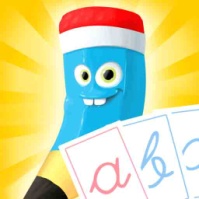 -NOKTA BİRLEŞTİRME-ÇİZGİ ÇALIŞMALARI*1-30RASI RİTMİK SAYI SAYMAYI ÖĞRENİYORUZ. *10'AR 100 KADAR SAYMAYI ÖĞRENİYORUZ *9-0  RAKAMLARINI ÖĞRENİYORUZSİVİL SAVUNMA GÜNÜ(28 ŞUBAT)DEĞERLİ VELİMİZ;PAZARTESİ GÜNLERİMİZ KİTAP GÜNÜDÜR.(Çocuklara uygun kitaplar Çocukların Evden getirdikleri kitaplar okunacaktır.)CUMA GÜNLERİMİZ OYUNCAK GÜNÜDÜR.7 ŞUBAT PERŞEMBE GÜNÜ FOOD BASED(AYVA) GÜNÜDÜR18 OCAK CUMA GÜNÜ KARNE GÜNÜDÜR14 ŞUBAT MUTFAK ETKİNLİĞİMİZ(YOĞURT YAPIMI) VARDIR21 ŞUBAT GEZİMİZ(LEGOLAND) VARDIRDEĞERLİ VELİMİZ;PAZARTESİ GÜNLERİMİZ KİTAP GÜNÜDÜR.(Çocuklara uygun kitaplar Çocukların Evden getirdikleri kitaplar okunacaktır.)CUMA GÜNLERİMİZ OYUNCAK GÜNÜDÜR.7 ŞUBAT PERŞEMBE GÜNÜ FOOD BASED(AYVA) GÜNÜDÜR18 OCAK CUMA GÜNÜ KARNE GÜNÜDÜR14 ŞUBAT MUTFAK ETKİNLİĞİMİZ(YOĞURT YAPIMI) VARDIR21 ŞUBAT GEZİMİZ(LEGOLAND) VARDIRDEĞERLİ VELİMİZ;PAZARTESİ GÜNLERİMİZ KİTAP GÜNÜDÜR.(Çocuklara uygun kitaplar Çocukların Evden getirdikleri kitaplar okunacaktır.)CUMA GÜNLERİMİZ OYUNCAK GÜNÜDÜR.7 ŞUBAT PERŞEMBE GÜNÜ FOOD BASED(AYVA) GÜNÜDÜR18 OCAK CUMA GÜNÜ KARNE GÜNÜDÜR14 ŞUBAT MUTFAK ETKİNLİĞİMİZ(YOĞURT YAPIMI) VARDIR21 ŞUBAT GEZİMİZ(LEGOLAND) VARDIRDEĞERLİ VELİMİZ;PAZARTESİ GÜNLERİMİZ KİTAP GÜNÜDÜR.(Çocuklara uygun kitaplar Çocukların Evden getirdikleri kitaplar okunacaktır.)CUMA GÜNLERİMİZ OYUNCAK GÜNÜDÜR.7 ŞUBAT PERŞEMBE GÜNÜ FOOD BASED(AYVA) GÜNÜDÜR18 OCAK CUMA GÜNÜ KARNE GÜNÜDÜR14 ŞUBAT MUTFAK ETKİNLİĞİMİZ(YOĞURT YAPIMI) VARDIR21 ŞUBAT GEZİMİZ(LEGOLAND) VARDIRDEĞERLİ VELİMİZ;PAZARTESİ GÜNLERİMİZ KİTAP GÜNÜDÜR.(Çocuklara uygun kitaplar Çocukların Evden getirdikleri kitaplar okunacaktır.)CUMA GÜNLERİMİZ OYUNCAK GÜNÜDÜR.7 ŞUBAT PERŞEMBE GÜNÜ FOOD BASED(AYVA) GÜNÜDÜR18 OCAK CUMA GÜNÜ KARNE GÜNÜDÜR14 ŞUBAT MUTFAK ETKİNLİĞİMİZ(YOĞURT YAPIMI) VARDIR21 ŞUBAT GEZİMİZ(LEGOLAND) VARDIRDEĞERLİ VELİMİZ;PAZARTESİ GÜNLERİMİZ KİTAP GÜNÜDÜR.(Çocuklara uygun kitaplar Çocukların Evden getirdikleri kitaplar okunacaktır.)CUMA GÜNLERİMİZ OYUNCAK GÜNÜDÜR.7 ŞUBAT PERŞEMBE GÜNÜ FOOD BASED(AYVA) GÜNÜDÜR18 OCAK CUMA GÜNÜ KARNE GÜNÜDÜR14 ŞUBAT MUTFAK ETKİNLİĞİMİZ(YOĞURT YAPIMI) VARDIR21 ŞUBAT GEZİMİZ(LEGOLAND) VARDIR